SAFE WORK PROCEDURE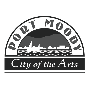 SAFE WORK PROCEDURESAFE WORK PROCEDURESAFE WORK PROCEDURESAFE WORK PROCEDURESAFE WORK PROCEDURESAFE WORK PROCEDURESAFE WORK PROCEDURESAFE WORK PROCEDURESAFE WORK PROCEDURESAFE WORK PROCEDURESAFE WORK PROCEDUREWORKING REMOTELYWORKING REMOTELYWORKING REMOTELYWORKING REMOTELYWORKING REMOTELYWORKING REMOTELYWORKING REMOTELYWORKING REMOTELYWORKING REMOTELYWORKING REMOTELYWORKING REMOTELYWORKING REMOTELYDIVISION: All ApplicableDIVISION: All ApplicableDIVISION: All ApplicableDIVISION: All ApplicableDEPARTMENT: All Applicable DEPARTMENT: All Applicable DEPARTMENT: All Applicable DEPARTMENT: All Applicable DEPARTMENT: All Applicable DOCUMENT:DOCUMENT:DOCUMENT:PREPARED BY:     A. ParnellPREPARED BY:     A. ParnellPREPARED BY:     A. ParnellPREPARED BY:     A. ParnellREVISED BY:   REVISED BY:   REVISED BY:   REVISED BY:   REVISED BY:   APPROVED BY:   T. SavoieAPPROVED BY:   T. SavoieAPPROVED BY:   T. SavoieDATE PREPARED:   March 15, 2020DATE PREPARED:   March 15, 2020DATE PREPARED:   March 15, 2020DATE PREPARED:   March 15, 2020DATE PREPARED:   March 15, 2020DATE PREPARED:   March 15, 2020DATE REVISED:  March 20, 2020DATE REVISED:  March 20, 2020DATE REVISED:  March 20, 2020DATE REVISED:  March 20, 2020DATE REVISED:  March 20, 2020DATE REVISED:  March 20, 2020REFERENCES:  City of Port Moody Ergonomics Program, City of Port Moody Working Alone Program, HR Remote Work PolicyREFERENCES:  City of Port Moody Ergonomics Program, City of Port Moody Working Alone Program, HR Remote Work PolicyREFERENCES:  City of Port Moody Ergonomics Program, City of Port Moody Working Alone Program, HR Remote Work PolicyREFERENCES:  City of Port Moody Ergonomics Program, City of Port Moody Working Alone Program, HR Remote Work PolicyREFERENCES:  City of Port Moody Ergonomics Program, City of Port Moody Working Alone Program, HR Remote Work PolicyREFERENCES:  City of Port Moody Ergonomics Program, City of Port Moody Working Alone Program, HR Remote Work PolicyREFERENCES:  City of Port Moody Ergonomics Program, City of Port Moody Working Alone Program, HR Remote Work PolicyREFERENCES:  City of Port Moody Ergonomics Program, City of Port Moody Working Alone Program, HR Remote Work PolicyREFERENCES:  City of Port Moody Ergonomics Program, City of Port Moody Working Alone Program, HR Remote Work PolicyREFERENCES:  City of Port Moody Ergonomics Program, City of Port Moody Working Alone Program, HR Remote Work PolicyREFERENCES:  City of Port Moody Ergonomics Program, City of Port Moody Working Alone Program, HR Remote Work PolicyREFERENCES:  City of Port Moody Ergonomics Program, City of Port Moody Working Alone Program, HR Remote Work PolicyMATERIALS/EQUIPMENT:  Office/computer equipmentMATERIALS/EQUIPMENT:  Office/computer equipmentMATERIALS/EQUIPMENT:  Office/computer equipmentMATERIALS/EQUIPMENT:  Office/computer equipmentMATERIALS/EQUIPMENT:  Office/computer equipmentMATERIALS/EQUIPMENT:  Office/computer equipmentMATERIALS/EQUIPMENT:  Office/computer equipmentMATERIALS/EQUIPMENT:  Office/computer equipmentMATERIALS/EQUIPMENT:  Office/computer equipmentMATERIALS/EQUIPMENT:  Office/computer equipmentMATERIALS/EQUIPMENT:  Office/computer equipmentMATERIALS/EQUIPMENT:  Office/computer equipmentHAZARDS:  Ergonomics, working alone, electrical safety, slips trips and falls, lighting, environmental, emergency preparednessHAZARDS:  Ergonomics, working alone, electrical safety, slips trips and falls, lighting, environmental, emergency preparednessHAZARDS:  Ergonomics, working alone, electrical safety, slips trips and falls, lighting, environmental, emergency preparednessHAZARDS:  Ergonomics, working alone, electrical safety, slips trips and falls, lighting, environmental, emergency preparednessHAZARDS:  Ergonomics, working alone, electrical safety, slips trips and falls, lighting, environmental, emergency preparednessHAZARDS:  Ergonomics, working alone, electrical safety, slips trips and falls, lighting, environmental, emergency preparednessHAZARDS:  Ergonomics, working alone, electrical safety, slips trips and falls, lighting, environmental, emergency preparednessHAZARDS:  Ergonomics, working alone, electrical safety, slips trips and falls, lighting, environmental, emergency preparednessHAZARDS:  Ergonomics, working alone, electrical safety, slips trips and falls, lighting, environmental, emergency preparednessHAZARDS:  Ergonomics, working alone, electrical safety, slips trips and falls, lighting, environmental, emergency preparednessHAZARDS:  Ergonomics, working alone, electrical safety, slips trips and falls, lighting, environmental, emergency preparednessHAZARDS:  Ergonomics, working alone, electrical safety, slips trips and falls, lighting, environmental, emergency preparednessPERSONAL PROTECTIVE EQUIPMENT: (X=REQUIRED PPE)PERSONAL PROTECTIVE EQUIPMENT: (X=REQUIRED PPE)PERSONAL PROTECTIVE EQUIPMENT: (X=REQUIRED PPE)PERSONAL PROTECTIVE EQUIPMENT: (X=REQUIRED PPE)PERSONAL PROTECTIVE EQUIPMENT: (X=REQUIRED PPE)PERSONAL PROTECTIVE EQUIPMENT: (X=REQUIRED PPE)PERSONAL PROTECTIVE EQUIPMENT: (X=REQUIRED PPE)PERSONAL PROTECTIVE EQUIPMENT: (X=REQUIRED PPE)PERSONAL PROTECTIVE EQUIPMENT: (X=REQUIRED PPE)PERSONAL PROTECTIVE EQUIPMENT: (X=REQUIRED PPE)PERSONAL PROTECTIVE EQUIPMENT: (X=REQUIRED PPE)PERSONAL PROTECTIVE EQUIPMENT: (X=REQUIRED PPE)Gloves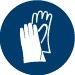 High Vis Clothing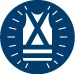 Dust Mask or Respirator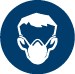 Eye Protection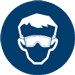 Eye ProtectionFace Shield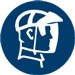 Face ShieldCSA Footwear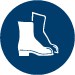 Hearing Protection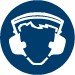 Hearing ProtectionProtective Clothing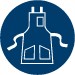 Hard Hat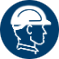 OBJECTIVE: To ensure those who may be required or must work at home/remotely have appropriate provisions in place and follow recommended guidelines to ensure health and safety.GUIDELINES: ErgonomicsWhen using a laptop/home computer for long periods of time it is important to have the screen elevated to eye level, and separate keyboard and mouse connected to it. This enables you to have proper screen height and keyboard position. A suitable and ergonomically adjusted chair must be used as it allows for neutral postures.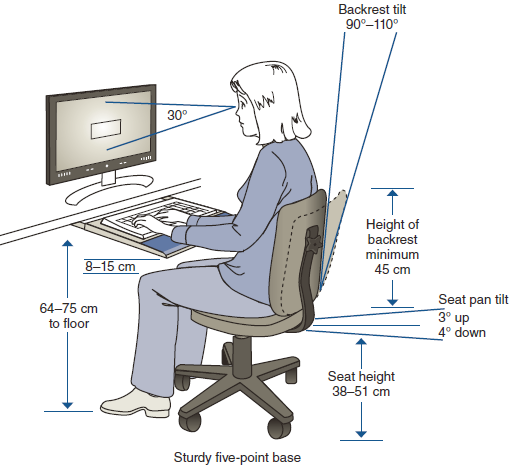 Electrical Safety Always use 3-prong grounded electrical outlets or a surge-protected power bar to prevent the risk of an electrical shock. If using a power cord, check that it is in good condition and not broken or scorched. Slips, Trips and FallsPrior to setting up your workstation, identify areas that could potentially cause an injury.Make sure that there is adequate visibility and lighting to allow you to see hazardsIdentify slippery or icy areas. Beware of obstructions in loose carpets, tiles or uneven floor surfaces.Remove all tripping or falling hazardsLightingEnsure you work in a well-lit area that can ensure good visibility of your screen and not strain eye sight.  EnvironmentalIf you are exposed to hazards or irritants such as tobacco smoke, cooking odors or other irritants in the area/neighborhood, make the necessary adjustments to reduce or eliminate your exposure. Excessive noise or other distractions must be reduced or removed from the environment.  Workload, distractions and competing priorities can affect your ability to work. Do your best to function in a clean distraction free area where possible. Working Alone Safety Check In/OutWorkers may be required to follow working alone procedures and conduct safety checks.  See Working Alone Safety Check In-Out Safe Work Procedure.Emergency Preparedness Review the information below and know your responsibilities as a staff member so you’ll be prepared in the event of an emergency, regardless of your work location.Incident ReportingAny safety incidents/injuries must be immediately reported to your direct supervisor.  An Employee Incident Report Form must be completed. A site visit may be required to investigate and/or follow up.  WorkSafeBC coverage for work-related accidents applies during normal business hours. The City of Port Moody is not responsible for non-work related injuries that may occur at any remote work location and compensation is limited to official work times.  OBJECTIVE: To ensure those who may be required or must work at home/remotely have appropriate provisions in place and follow recommended guidelines to ensure health and safety.GUIDELINES: ErgonomicsWhen using a laptop/home computer for long periods of time it is important to have the screen elevated to eye level, and separate keyboard and mouse connected to it. This enables you to have proper screen height and keyboard position. A suitable and ergonomically adjusted chair must be used as it allows for neutral postures.Electrical Safety Always use 3-prong grounded electrical outlets or a surge-protected power bar to prevent the risk of an electrical shock. If using a power cord, check that it is in good condition and not broken or scorched. Slips, Trips and FallsPrior to setting up your workstation, identify areas that could potentially cause an injury.Make sure that there is adequate visibility and lighting to allow you to see hazardsIdentify slippery or icy areas. Beware of obstructions in loose carpets, tiles or uneven floor surfaces.Remove all tripping or falling hazardsLightingEnsure you work in a well-lit area that can ensure good visibility of your screen and not strain eye sight.  EnvironmentalIf you are exposed to hazards or irritants such as tobacco smoke, cooking odors or other irritants in the area/neighborhood, make the necessary adjustments to reduce or eliminate your exposure. Excessive noise or other distractions must be reduced or removed from the environment.  Workload, distractions and competing priorities can affect your ability to work. Do your best to function in a clean distraction free area where possible. Working Alone Safety Check In/OutWorkers may be required to follow working alone procedures and conduct safety checks.  See Working Alone Safety Check In-Out Safe Work Procedure.Emergency Preparedness Review the information below and know your responsibilities as a staff member so you’ll be prepared in the event of an emergency, regardless of your work location.Incident ReportingAny safety incidents/injuries must be immediately reported to your direct supervisor.  An Employee Incident Report Form must be completed. A site visit may be required to investigate and/or follow up.  WorkSafeBC coverage for work-related accidents applies during normal business hours. The City of Port Moody is not responsible for non-work related injuries that may occur at any remote work location and compensation is limited to official work times.  OBJECTIVE: To ensure those who may be required or must work at home/remotely have appropriate provisions in place and follow recommended guidelines to ensure health and safety.GUIDELINES: ErgonomicsWhen using a laptop/home computer for long periods of time it is important to have the screen elevated to eye level, and separate keyboard and mouse connected to it. This enables you to have proper screen height and keyboard position. A suitable and ergonomically adjusted chair must be used as it allows for neutral postures.Electrical Safety Always use 3-prong grounded electrical outlets or a surge-protected power bar to prevent the risk of an electrical shock. If using a power cord, check that it is in good condition and not broken or scorched. Slips, Trips and FallsPrior to setting up your workstation, identify areas that could potentially cause an injury.Make sure that there is adequate visibility and lighting to allow you to see hazardsIdentify slippery or icy areas. Beware of obstructions in loose carpets, tiles or uneven floor surfaces.Remove all tripping or falling hazardsLightingEnsure you work in a well-lit area that can ensure good visibility of your screen and not strain eye sight.  EnvironmentalIf you are exposed to hazards or irritants such as tobacco smoke, cooking odors or other irritants in the area/neighborhood, make the necessary adjustments to reduce or eliminate your exposure. Excessive noise or other distractions must be reduced or removed from the environment.  Workload, distractions and competing priorities can affect your ability to work. Do your best to function in a clean distraction free area where possible. Working Alone Safety Check In/OutWorkers may be required to follow working alone procedures and conduct safety checks.  See Working Alone Safety Check In-Out Safe Work Procedure.Emergency Preparedness Review the information below and know your responsibilities as a staff member so you’ll be prepared in the event of an emergency, regardless of your work location.Incident ReportingAny safety incidents/injuries must be immediately reported to your direct supervisor.  An Employee Incident Report Form must be completed. A site visit may be required to investigate and/or follow up.  WorkSafeBC coverage for work-related accidents applies during normal business hours. The City of Port Moody is not responsible for non-work related injuries that may occur at any remote work location and compensation is limited to official work times.  OBJECTIVE: To ensure those who may be required or must work at home/remotely have appropriate provisions in place and follow recommended guidelines to ensure health and safety.GUIDELINES: ErgonomicsWhen using a laptop/home computer for long periods of time it is important to have the screen elevated to eye level, and separate keyboard and mouse connected to it. This enables you to have proper screen height and keyboard position. A suitable and ergonomically adjusted chair must be used as it allows for neutral postures.Electrical Safety Always use 3-prong grounded electrical outlets or a surge-protected power bar to prevent the risk of an electrical shock. If using a power cord, check that it is in good condition and not broken or scorched. Slips, Trips and FallsPrior to setting up your workstation, identify areas that could potentially cause an injury.Make sure that there is adequate visibility and lighting to allow you to see hazardsIdentify slippery or icy areas. Beware of obstructions in loose carpets, tiles or uneven floor surfaces.Remove all tripping or falling hazardsLightingEnsure you work in a well-lit area that can ensure good visibility of your screen and not strain eye sight.  EnvironmentalIf you are exposed to hazards or irritants such as tobacco smoke, cooking odors or other irritants in the area/neighborhood, make the necessary adjustments to reduce or eliminate your exposure. Excessive noise or other distractions must be reduced or removed from the environment.  Workload, distractions and competing priorities can affect your ability to work. Do your best to function in a clean distraction free area where possible. Working Alone Safety Check In/OutWorkers may be required to follow working alone procedures and conduct safety checks.  See Working Alone Safety Check In-Out Safe Work Procedure.Emergency Preparedness Review the information below and know your responsibilities as a staff member so you’ll be prepared in the event of an emergency, regardless of your work location.Incident ReportingAny safety incidents/injuries must be immediately reported to your direct supervisor.  An Employee Incident Report Form must be completed. A site visit may be required to investigate and/or follow up.  WorkSafeBC coverage for work-related accidents applies during normal business hours. The City of Port Moody is not responsible for non-work related injuries that may occur at any remote work location and compensation is limited to official work times.  OBJECTIVE: To ensure those who may be required or must work at home/remotely have appropriate provisions in place and follow recommended guidelines to ensure health and safety.GUIDELINES: ErgonomicsWhen using a laptop/home computer for long periods of time it is important to have the screen elevated to eye level, and separate keyboard and mouse connected to it. This enables you to have proper screen height and keyboard position. A suitable and ergonomically adjusted chair must be used as it allows for neutral postures.Electrical Safety Always use 3-prong grounded electrical outlets or a surge-protected power bar to prevent the risk of an electrical shock. If using a power cord, check that it is in good condition and not broken or scorched. Slips, Trips and FallsPrior to setting up your workstation, identify areas that could potentially cause an injury.Make sure that there is adequate visibility and lighting to allow you to see hazardsIdentify slippery or icy areas. Beware of obstructions in loose carpets, tiles or uneven floor surfaces.Remove all tripping or falling hazardsLightingEnsure you work in a well-lit area that can ensure good visibility of your screen and not strain eye sight.  EnvironmentalIf you are exposed to hazards or irritants such as tobacco smoke, cooking odors or other irritants in the area/neighborhood, make the necessary adjustments to reduce or eliminate your exposure. Excessive noise or other distractions must be reduced or removed from the environment.  Workload, distractions and competing priorities can affect your ability to work. Do your best to function in a clean distraction free area where possible. Working Alone Safety Check In/OutWorkers may be required to follow working alone procedures and conduct safety checks.  See Working Alone Safety Check In-Out Safe Work Procedure.Emergency Preparedness Review the information below and know your responsibilities as a staff member so you’ll be prepared in the event of an emergency, regardless of your work location.Incident ReportingAny safety incidents/injuries must be immediately reported to your direct supervisor.  An Employee Incident Report Form must be completed. A site visit may be required to investigate and/or follow up.  WorkSafeBC coverage for work-related accidents applies during normal business hours. The City of Port Moody is not responsible for non-work related injuries that may occur at any remote work location and compensation is limited to official work times.  OBJECTIVE: To ensure those who may be required or must work at home/remotely have appropriate provisions in place and follow recommended guidelines to ensure health and safety.GUIDELINES: ErgonomicsWhen using a laptop/home computer for long periods of time it is important to have the screen elevated to eye level, and separate keyboard and mouse connected to it. This enables you to have proper screen height and keyboard position. A suitable and ergonomically adjusted chair must be used as it allows for neutral postures.Electrical Safety Always use 3-prong grounded electrical outlets or a surge-protected power bar to prevent the risk of an electrical shock. If using a power cord, check that it is in good condition and not broken or scorched. Slips, Trips and FallsPrior to setting up your workstation, identify areas that could potentially cause an injury.Make sure that there is adequate visibility and lighting to allow you to see hazardsIdentify slippery or icy areas. Beware of obstructions in loose carpets, tiles or uneven floor surfaces.Remove all tripping or falling hazardsLightingEnsure you work in a well-lit area that can ensure good visibility of your screen and not strain eye sight.  EnvironmentalIf you are exposed to hazards or irritants such as tobacco smoke, cooking odors or other irritants in the area/neighborhood, make the necessary adjustments to reduce or eliminate your exposure. Excessive noise or other distractions must be reduced or removed from the environment.  Workload, distractions and competing priorities can affect your ability to work. Do your best to function in a clean distraction free area where possible. Working Alone Safety Check In/OutWorkers may be required to follow working alone procedures and conduct safety checks.  See Working Alone Safety Check In-Out Safe Work Procedure.Emergency Preparedness Review the information below and know your responsibilities as a staff member so you’ll be prepared in the event of an emergency, regardless of your work location.Incident ReportingAny safety incidents/injuries must be immediately reported to your direct supervisor.  An Employee Incident Report Form must be completed. A site visit may be required to investigate and/or follow up.  WorkSafeBC coverage for work-related accidents applies during normal business hours. The City of Port Moody is not responsible for non-work related injuries that may occur at any remote work location and compensation is limited to official work times.  OBJECTIVE: To ensure those who may be required or must work at home/remotely have appropriate provisions in place and follow recommended guidelines to ensure health and safety.GUIDELINES: ErgonomicsWhen using a laptop/home computer for long periods of time it is important to have the screen elevated to eye level, and separate keyboard and mouse connected to it. This enables you to have proper screen height and keyboard position. A suitable and ergonomically adjusted chair must be used as it allows for neutral postures.Electrical Safety Always use 3-prong grounded electrical outlets or a surge-protected power bar to prevent the risk of an electrical shock. If using a power cord, check that it is in good condition and not broken or scorched. Slips, Trips and FallsPrior to setting up your workstation, identify areas that could potentially cause an injury.Make sure that there is adequate visibility and lighting to allow you to see hazardsIdentify slippery or icy areas. Beware of obstructions in loose carpets, tiles or uneven floor surfaces.Remove all tripping or falling hazardsLightingEnsure you work in a well-lit area that can ensure good visibility of your screen and not strain eye sight.  EnvironmentalIf you are exposed to hazards or irritants such as tobacco smoke, cooking odors or other irritants in the area/neighborhood, make the necessary adjustments to reduce or eliminate your exposure. Excessive noise or other distractions must be reduced or removed from the environment.  Workload, distractions and competing priorities can affect your ability to work. Do your best to function in a clean distraction free area where possible. Working Alone Safety Check In/OutWorkers may be required to follow working alone procedures and conduct safety checks.  See Working Alone Safety Check In-Out Safe Work Procedure.Emergency Preparedness Review the information below and know your responsibilities as a staff member so you’ll be prepared in the event of an emergency, regardless of your work location.Incident ReportingAny safety incidents/injuries must be immediately reported to your direct supervisor.  An Employee Incident Report Form must be completed. A site visit may be required to investigate and/or follow up.  WorkSafeBC coverage for work-related accidents applies during normal business hours. The City of Port Moody is not responsible for non-work related injuries that may occur at any remote work location and compensation is limited to official work times.  OBJECTIVE: To ensure those who may be required or must work at home/remotely have appropriate provisions in place and follow recommended guidelines to ensure health and safety.GUIDELINES: ErgonomicsWhen using a laptop/home computer for long periods of time it is important to have the screen elevated to eye level, and separate keyboard and mouse connected to it. This enables you to have proper screen height and keyboard position. A suitable and ergonomically adjusted chair must be used as it allows for neutral postures.Electrical Safety Always use 3-prong grounded electrical outlets or a surge-protected power bar to prevent the risk of an electrical shock. If using a power cord, check that it is in good condition and not broken or scorched. Slips, Trips and FallsPrior to setting up your workstation, identify areas that could potentially cause an injury.Make sure that there is adequate visibility and lighting to allow you to see hazardsIdentify slippery or icy areas. Beware of obstructions in loose carpets, tiles or uneven floor surfaces.Remove all tripping or falling hazardsLightingEnsure you work in a well-lit area that can ensure good visibility of your screen and not strain eye sight.  EnvironmentalIf you are exposed to hazards or irritants such as tobacco smoke, cooking odors or other irritants in the area/neighborhood, make the necessary adjustments to reduce or eliminate your exposure. Excessive noise or other distractions must be reduced or removed from the environment.  Workload, distractions and competing priorities can affect your ability to work. Do your best to function in a clean distraction free area where possible. Working Alone Safety Check In/OutWorkers may be required to follow working alone procedures and conduct safety checks.  See Working Alone Safety Check In-Out Safe Work Procedure.Emergency Preparedness Review the information below and know your responsibilities as a staff member so you’ll be prepared in the event of an emergency, regardless of your work location.Incident ReportingAny safety incidents/injuries must be immediately reported to your direct supervisor.  An Employee Incident Report Form must be completed. A site visit may be required to investigate and/or follow up.  WorkSafeBC coverage for work-related accidents applies during normal business hours. The City of Port Moody is not responsible for non-work related injuries that may occur at any remote work location and compensation is limited to official work times.  OBJECTIVE: To ensure those who may be required or must work at home/remotely have appropriate provisions in place and follow recommended guidelines to ensure health and safety.GUIDELINES: ErgonomicsWhen using a laptop/home computer for long periods of time it is important to have the screen elevated to eye level, and separate keyboard and mouse connected to it. This enables you to have proper screen height and keyboard position. A suitable and ergonomically adjusted chair must be used as it allows for neutral postures.Electrical Safety Always use 3-prong grounded electrical outlets or a surge-protected power bar to prevent the risk of an electrical shock. If using a power cord, check that it is in good condition and not broken or scorched. Slips, Trips and FallsPrior to setting up your workstation, identify areas that could potentially cause an injury.Make sure that there is adequate visibility and lighting to allow you to see hazardsIdentify slippery or icy areas. Beware of obstructions in loose carpets, tiles or uneven floor surfaces.Remove all tripping or falling hazardsLightingEnsure you work in a well-lit area that can ensure good visibility of your screen and not strain eye sight.  EnvironmentalIf you are exposed to hazards or irritants such as tobacco smoke, cooking odors or other irritants in the area/neighborhood, make the necessary adjustments to reduce or eliminate your exposure. Excessive noise or other distractions must be reduced or removed from the environment.  Workload, distractions and competing priorities can affect your ability to work. Do your best to function in a clean distraction free area where possible. Working Alone Safety Check In/OutWorkers may be required to follow working alone procedures and conduct safety checks.  See Working Alone Safety Check In-Out Safe Work Procedure.Emergency Preparedness Review the information below and know your responsibilities as a staff member so you’ll be prepared in the event of an emergency, regardless of your work location.Incident ReportingAny safety incidents/injuries must be immediately reported to your direct supervisor.  An Employee Incident Report Form must be completed. A site visit may be required to investigate and/or follow up.  WorkSafeBC coverage for work-related accidents applies during normal business hours. The City of Port Moody is not responsible for non-work related injuries that may occur at any remote work location and compensation is limited to official work times.  OBJECTIVE: To ensure those who may be required or must work at home/remotely have appropriate provisions in place and follow recommended guidelines to ensure health and safety.GUIDELINES: ErgonomicsWhen using a laptop/home computer for long periods of time it is important to have the screen elevated to eye level, and separate keyboard and mouse connected to it. This enables you to have proper screen height and keyboard position. A suitable and ergonomically adjusted chair must be used as it allows for neutral postures.Electrical Safety Always use 3-prong grounded electrical outlets or a surge-protected power bar to prevent the risk of an electrical shock. If using a power cord, check that it is in good condition and not broken or scorched. Slips, Trips and FallsPrior to setting up your workstation, identify areas that could potentially cause an injury.Make sure that there is adequate visibility and lighting to allow you to see hazardsIdentify slippery or icy areas. Beware of obstructions in loose carpets, tiles or uneven floor surfaces.Remove all tripping or falling hazardsLightingEnsure you work in a well-lit area that can ensure good visibility of your screen and not strain eye sight.  EnvironmentalIf you are exposed to hazards or irritants such as tobacco smoke, cooking odors or other irritants in the area/neighborhood, make the necessary adjustments to reduce or eliminate your exposure. Excessive noise or other distractions must be reduced or removed from the environment.  Workload, distractions and competing priorities can affect your ability to work. Do your best to function in a clean distraction free area where possible. Working Alone Safety Check In/OutWorkers may be required to follow working alone procedures and conduct safety checks.  See Working Alone Safety Check In-Out Safe Work Procedure.Emergency Preparedness Review the information below and know your responsibilities as a staff member so you’ll be prepared in the event of an emergency, regardless of your work location.Incident ReportingAny safety incidents/injuries must be immediately reported to your direct supervisor.  An Employee Incident Report Form must be completed. A site visit may be required to investigate and/or follow up.  WorkSafeBC coverage for work-related accidents applies during normal business hours. The City of Port Moody is not responsible for non-work related injuries that may occur at any remote work location and compensation is limited to official work times.  OBJECTIVE: To ensure those who may be required or must work at home/remotely have appropriate provisions in place and follow recommended guidelines to ensure health and safety.GUIDELINES: ErgonomicsWhen using a laptop/home computer for long periods of time it is important to have the screen elevated to eye level, and separate keyboard and mouse connected to it. This enables you to have proper screen height and keyboard position. A suitable and ergonomically adjusted chair must be used as it allows for neutral postures.Electrical Safety Always use 3-prong grounded electrical outlets or a surge-protected power bar to prevent the risk of an electrical shock. If using a power cord, check that it is in good condition and not broken or scorched. Slips, Trips and FallsPrior to setting up your workstation, identify areas that could potentially cause an injury.Make sure that there is adequate visibility and lighting to allow you to see hazardsIdentify slippery or icy areas. Beware of obstructions in loose carpets, tiles or uneven floor surfaces.Remove all tripping or falling hazardsLightingEnsure you work in a well-lit area that can ensure good visibility of your screen and not strain eye sight.  EnvironmentalIf you are exposed to hazards or irritants such as tobacco smoke, cooking odors or other irritants in the area/neighborhood, make the necessary adjustments to reduce or eliminate your exposure. Excessive noise or other distractions must be reduced or removed from the environment.  Workload, distractions and competing priorities can affect your ability to work. Do your best to function in a clean distraction free area where possible. Working Alone Safety Check In/OutWorkers may be required to follow working alone procedures and conduct safety checks.  See Working Alone Safety Check In-Out Safe Work Procedure.Emergency Preparedness Review the information below and know your responsibilities as a staff member so you’ll be prepared in the event of an emergency, regardless of your work location.Incident ReportingAny safety incidents/injuries must be immediately reported to your direct supervisor.  An Employee Incident Report Form must be completed. A site visit may be required to investigate and/or follow up.  WorkSafeBC coverage for work-related accidents applies during normal business hours. The City of Port Moody is not responsible for non-work related injuries that may occur at any remote work location and compensation is limited to official work times.  OBJECTIVE: To ensure those who may be required or must work at home/remotely have appropriate provisions in place and follow recommended guidelines to ensure health and safety.GUIDELINES: ErgonomicsWhen using a laptop/home computer for long periods of time it is important to have the screen elevated to eye level, and separate keyboard and mouse connected to it. This enables you to have proper screen height and keyboard position. A suitable and ergonomically adjusted chair must be used as it allows for neutral postures.Electrical Safety Always use 3-prong grounded electrical outlets or a surge-protected power bar to prevent the risk of an electrical shock. If using a power cord, check that it is in good condition and not broken or scorched. Slips, Trips and FallsPrior to setting up your workstation, identify areas that could potentially cause an injury.Make sure that there is adequate visibility and lighting to allow you to see hazardsIdentify slippery or icy areas. Beware of obstructions in loose carpets, tiles or uneven floor surfaces.Remove all tripping or falling hazardsLightingEnsure you work in a well-lit area that can ensure good visibility of your screen and not strain eye sight.  EnvironmentalIf you are exposed to hazards or irritants such as tobacco smoke, cooking odors or other irritants in the area/neighborhood, make the necessary adjustments to reduce or eliminate your exposure. Excessive noise or other distractions must be reduced or removed from the environment.  Workload, distractions and competing priorities can affect your ability to work. Do your best to function in a clean distraction free area where possible. Working Alone Safety Check In/OutWorkers may be required to follow working alone procedures and conduct safety checks.  See Working Alone Safety Check In-Out Safe Work Procedure.Emergency Preparedness Review the information below and know your responsibilities as a staff member so you’ll be prepared in the event of an emergency, regardless of your work location.Incident ReportingAny safety incidents/injuries must be immediately reported to your direct supervisor.  An Employee Incident Report Form must be completed. A site visit may be required to investigate and/or follow up.  WorkSafeBC coverage for work-related accidents applies during normal business hours. The City of Port Moody is not responsible for non-work related injuries that may occur at any remote work location and compensation is limited to official work times.  